ОТЧЕТо выполнении заданий в рамках участияв городском экологическом марафоне «Энергия добра»МБДОУ «Детский сад № 20»           Воспитанники МБДОУ «Детский сад №20» подготовительной к школе группы (воспитатели: Окунева Надежда Васильевна, Удалова Арина Алексеевна) приняли участие в экологическом марафоне «Энергия добра».           Отчет о проделанной работе размещен на официальном сайте МБДОУ «Детский сад № 20» в разделе НОВОСТИ  http://20dzn.dounn.ru и на странице «ВКонтакте»   https://vk.com/club191206281 .           Участниками стали воспитанники подготовительной к школе  группы в количестве 20 человек.Первый этап «Начни с себя»Час без электричестваА) Беседа на тему: «Электроэнергия  - наша помощница. Экономия электроэнергии».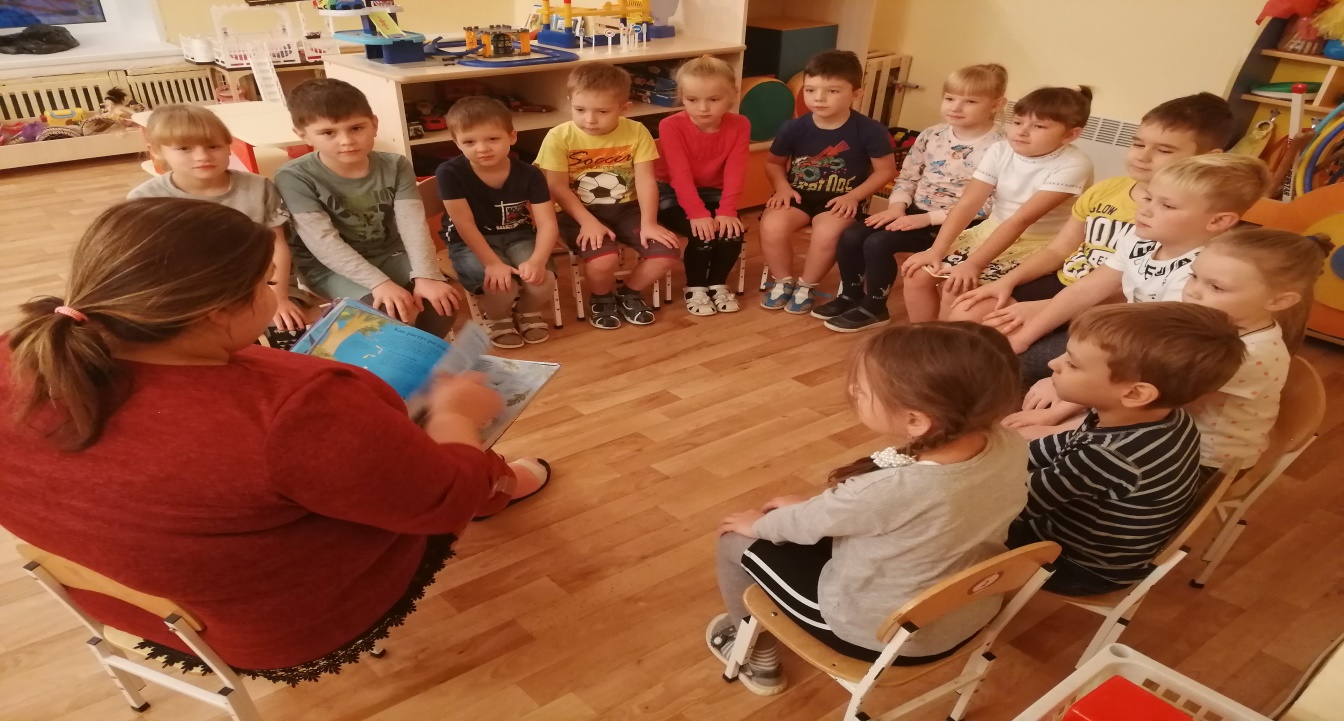 Б) Мы с ребятами провели «Час без электричества».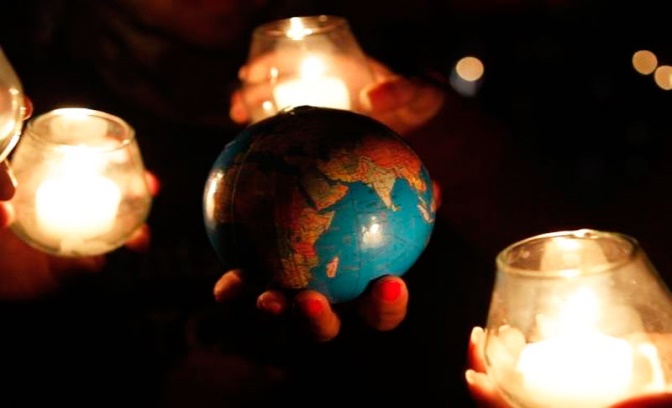 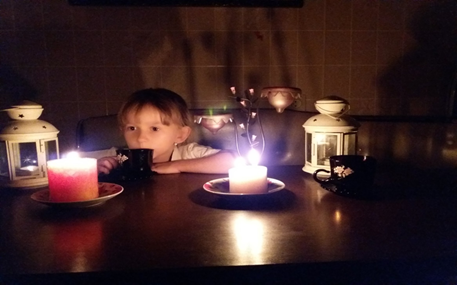 Эко-занятиеЭко-занятие на тему: «Человек и природные ресурсы планеты».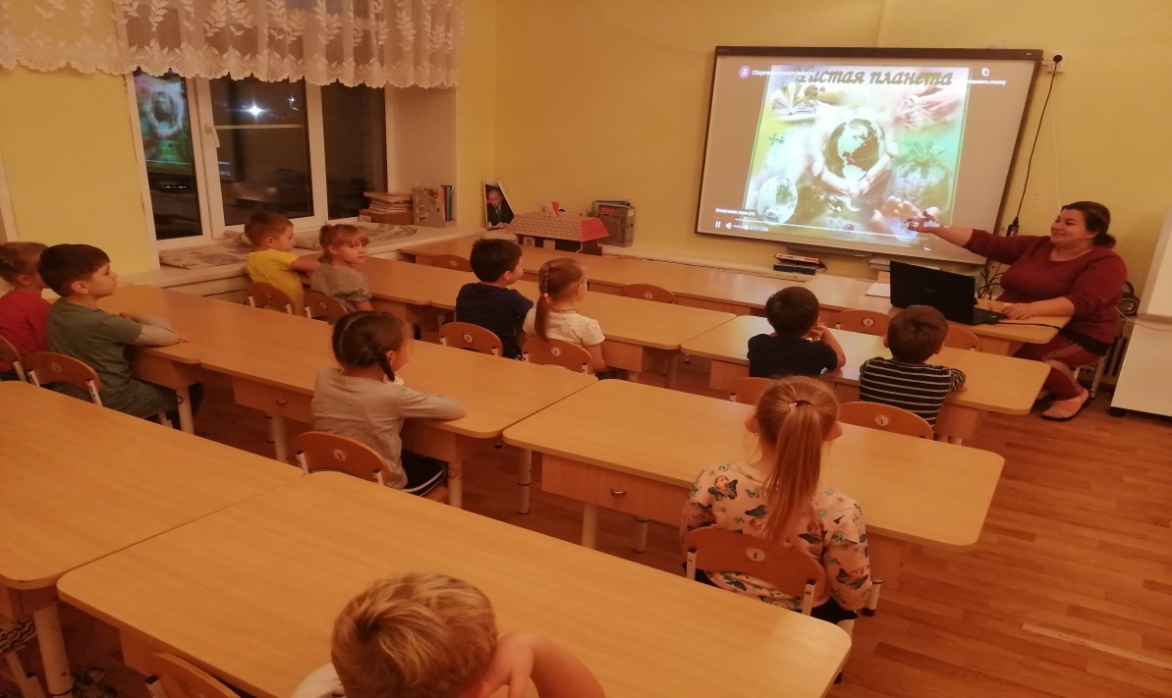 Эко-привычки         По привитию эко-привычек, работа с ребятами ведется систематически. Во все времена года, ребята с воспитателями и родителями бережно относятся к природе: собирают, листву, мусор; размещают кормушки и скворечники; подкармливают птиц зимой и поздней осенью и т.п.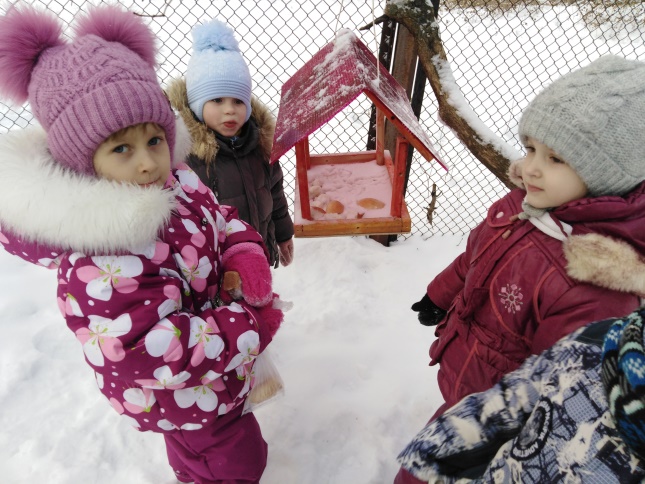 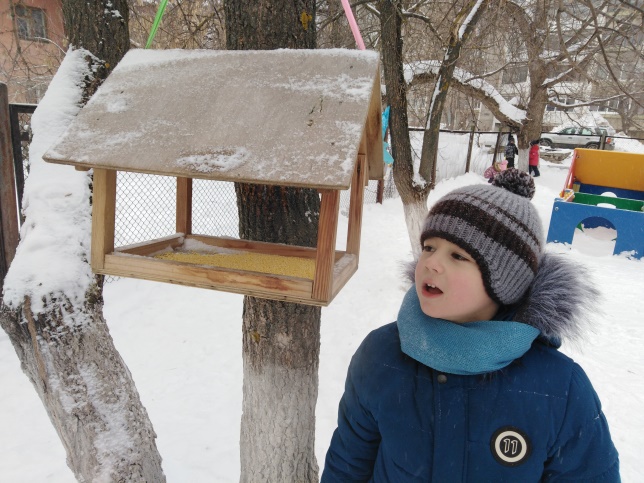 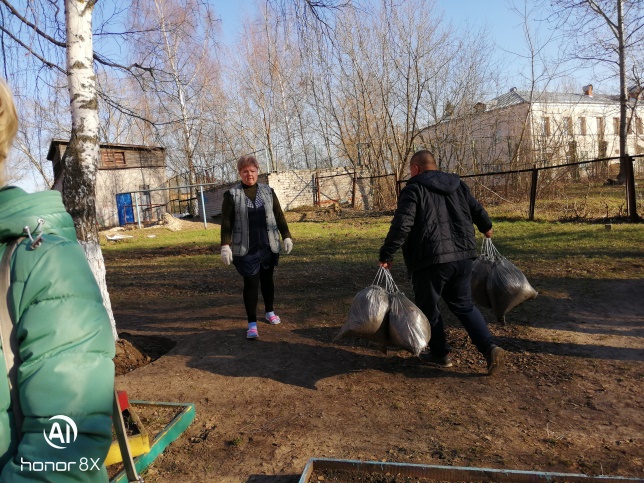 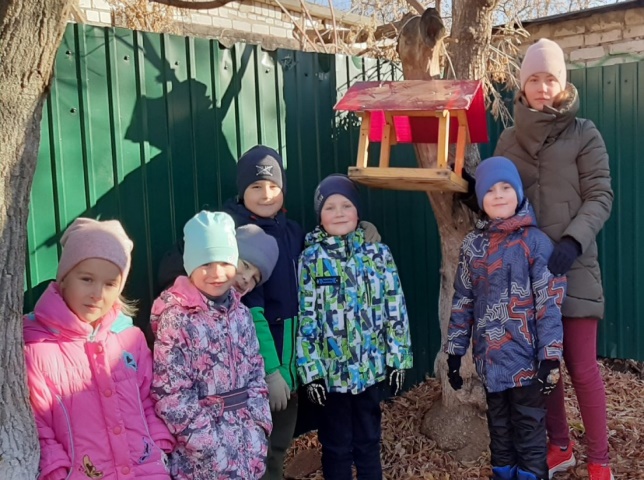 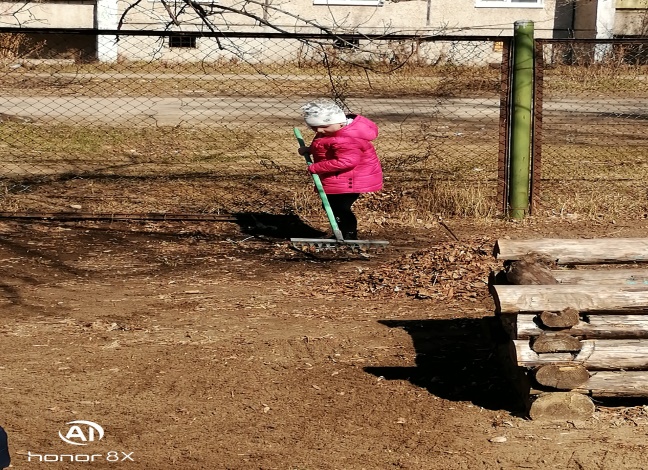 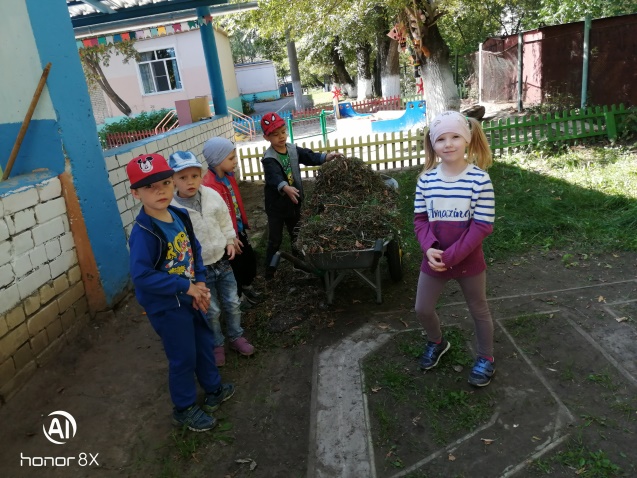 Ваша идеяБудем использовать бумажные пакеты, взамен полиэтиленовых.Будем использовать многоразовые бутылки, взамен пластиковых.Не будем, без необходимости, включать свет.Будем подкармливать птиц во все  времена года.Уходя из дома в холодное время надолго, будем закрывать окна, не только в целях безопасности, но и для сохранения тепла.Второй этап «Просвещай»1.Экоплакат Ребята изготовили два экоплаката и, с помощью них, рассказали взрослым о важности экономии природных ресурсов. 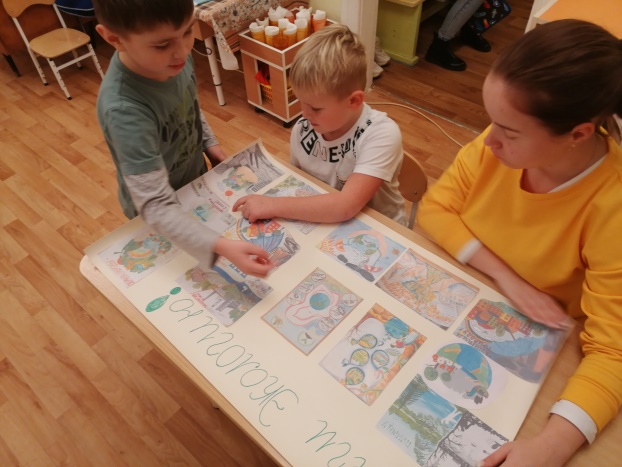 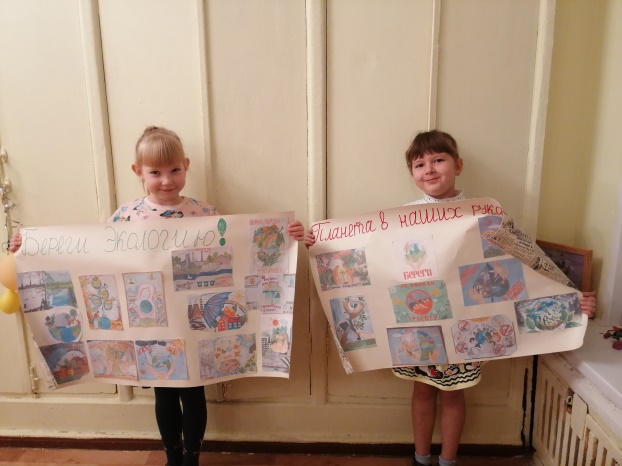 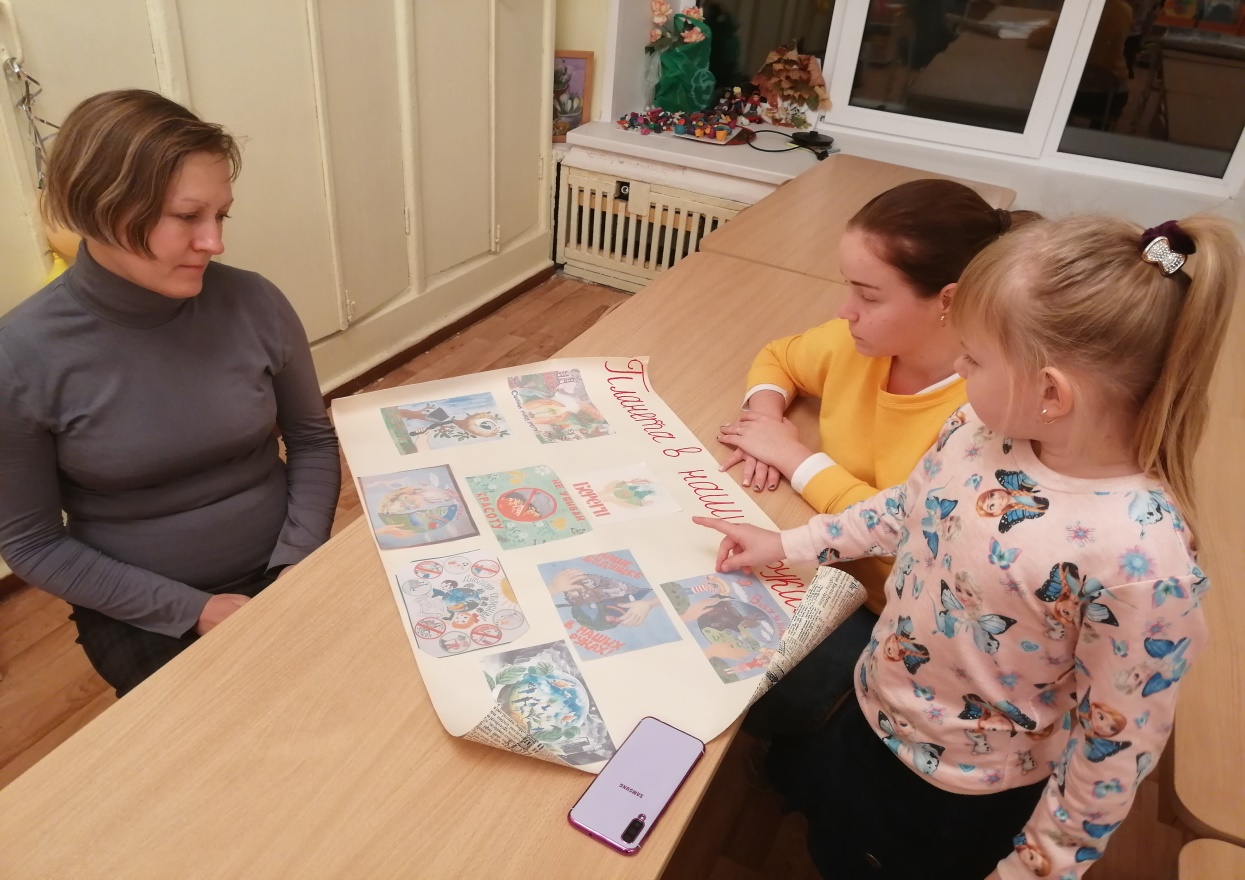 2. Эко – рекламаЭкологический ролик « Делай, как мы». Ссылка на ролик «ВКонтакте»( https://vk.com/wall-191206281_676 ).3. РазДельно  Мусор ребята выбрасывают раздельно. Так же на эту тему у нас прошла беседа  с просмотром презентации « О важности фасовки мусора РазДельно»Мы изготовили листовки « Давайте дадим вещам вторую жизнь» и раздали их прохожим.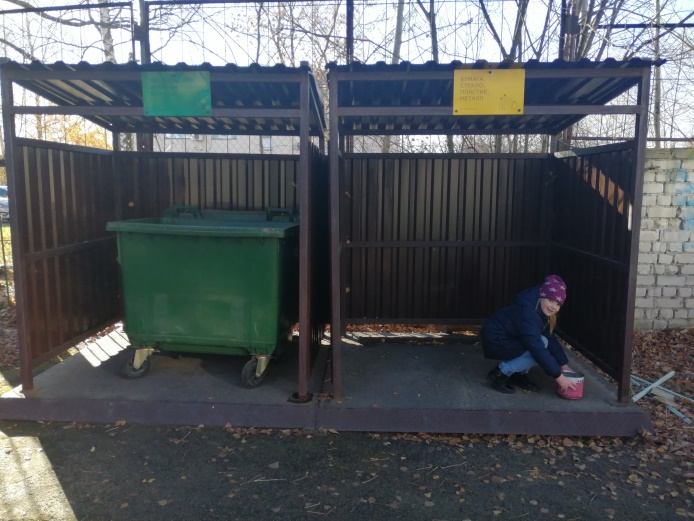 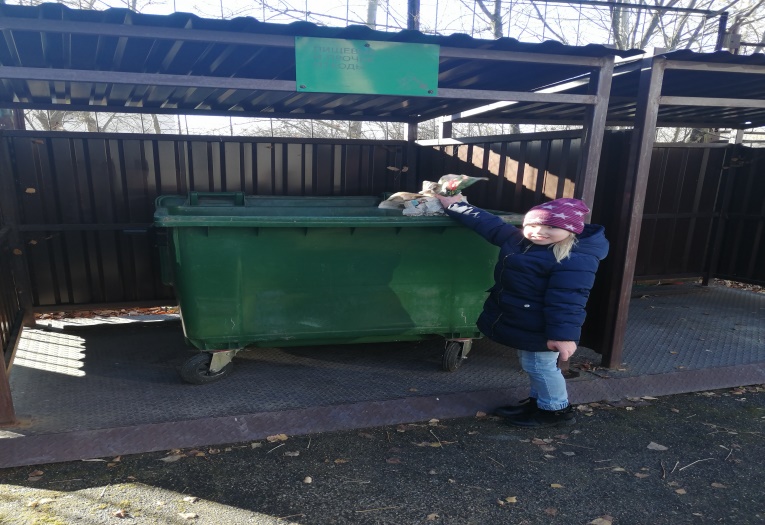 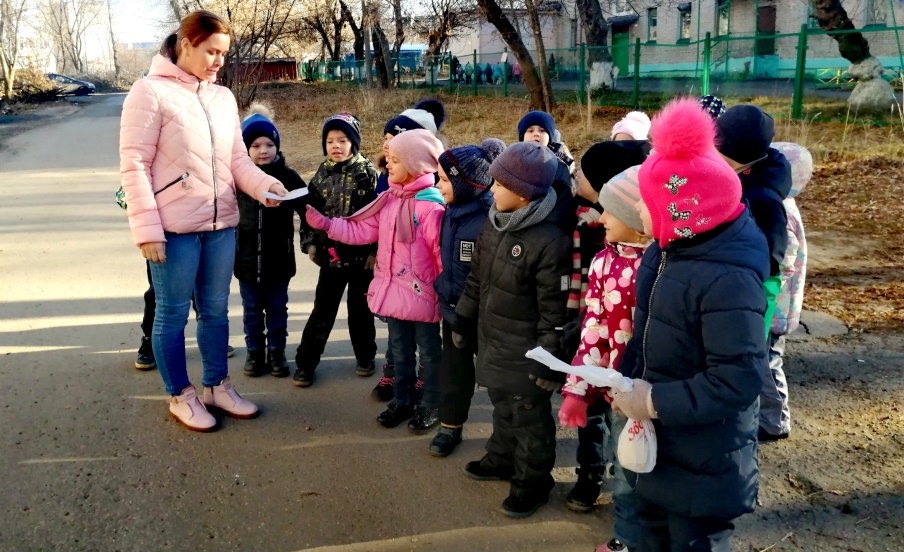 4.Ваша идея1. Будем пользоваться пунктами приема вторсырья и отходов.2. Будем давать вещам «вторую жизнь»3.Будем ответственно избавляться от  ОПАСНЫХ отходов.Третий этап «Меняй мир»Посади дерево!А) Беседа на тему: «Лес - легкие планеты».Б) Воспитанники, подготовительной к школе группы, посадили куст «Боярышника» на своем прогулочном участке.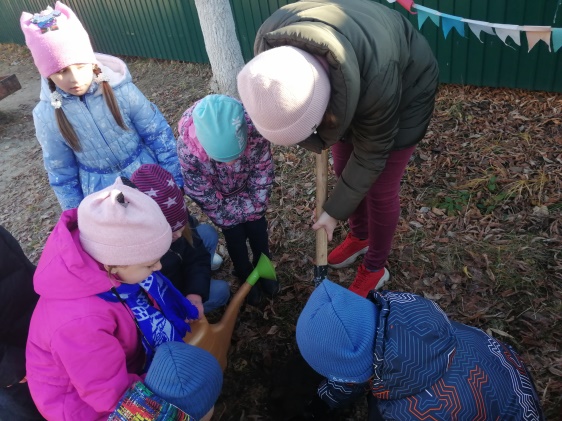 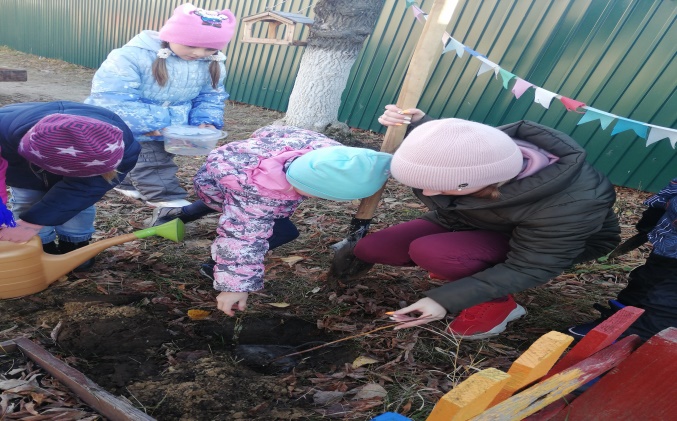 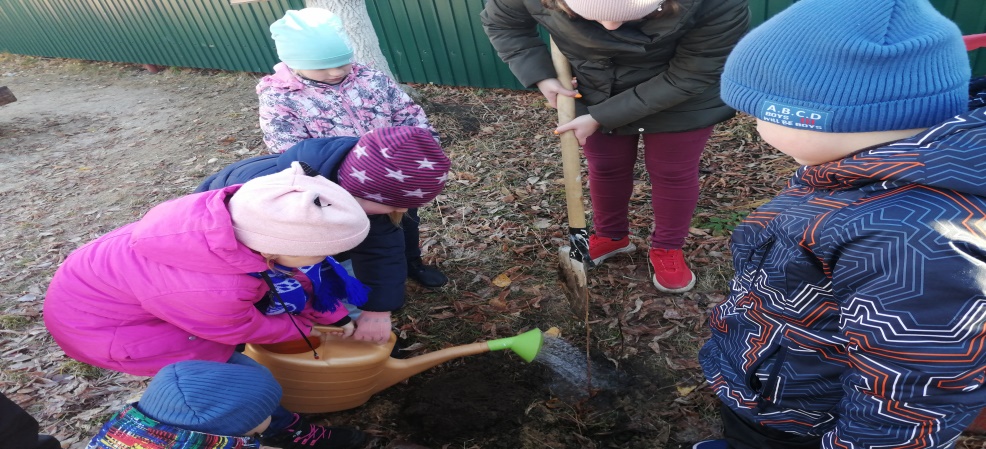 Размести кормушку!Мы с  ребятами разместили кормушки на территории детского сада и за ее пределами. Количество размещенных кормушек на территории ДОУ – 5 кормушек ( 4 кормушки на прогулочном участке подготовительной к школе группы, 1 кормушка на «Липовой аллее») .За пределами ДОУ – 1 кормушка ( ул. Ситнова 8б, на клене вдоль пешеходной дорожки).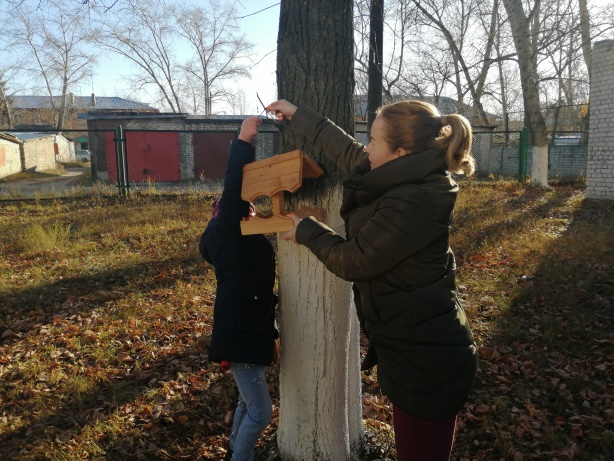 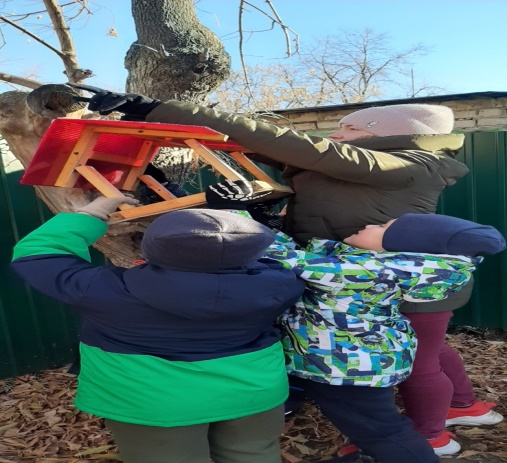 Сбор макулатурыА) Беседа на тему: «Дадим макулатуре вторую жизнь».Б) В нашей группе был организован сбор макулатуры ( 20кг.)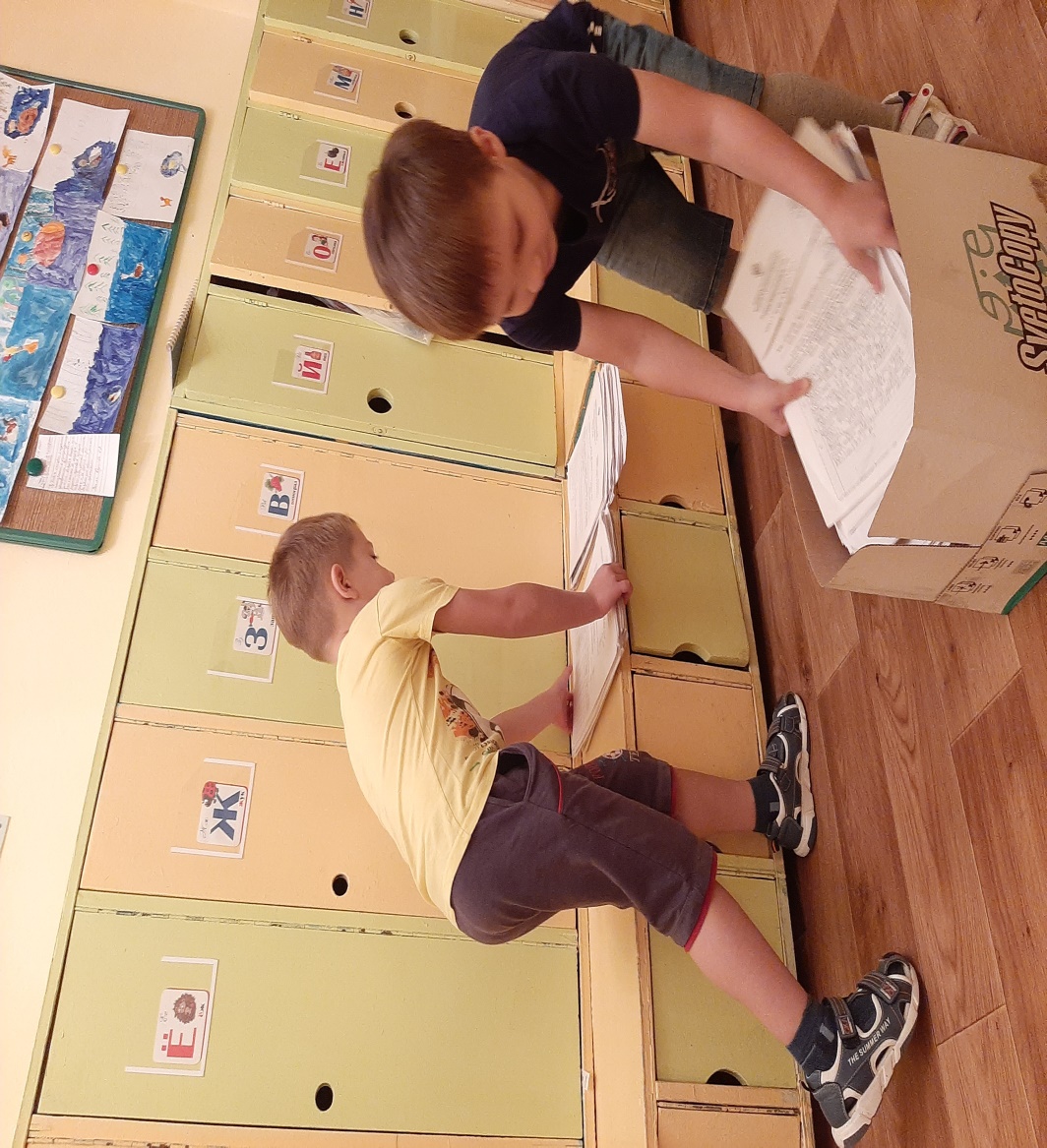 Ваша идеяБудем интересоваться экологией и делиться информацией с другими!